РОБОТ «Cubetto»– новый стандарт обучения программированию, способ научить детей не только пользоваться технологиями, но и создавать их. Дети дошкольного возраста активны и любознательны, им необходимо во всём докопаться до сути, всё потрогать руками и увидеть своими глазами. Они разбирают приборы и технику, задают сотни вопросов «Почему?», «Как?», «Зачем?», «Откуда?», действуют по принципу «А что будет, если…», без конца экспериментируют и с удовольствием постигают простые и сложные закономерности окружающего мира.ДЛЯ ЗАМЕТОКАдрес: 152124 Ярославская область, Ростовский район, с. Шурскол, ул. Сельская, 8аE-mail: dou23katysha@yandex.ruМуниципальное дошкольное образовательное учреждение «Детский сад № 23 с. Шурскол»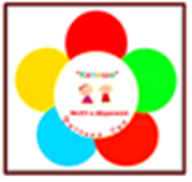 Игровой набор «Cubetto»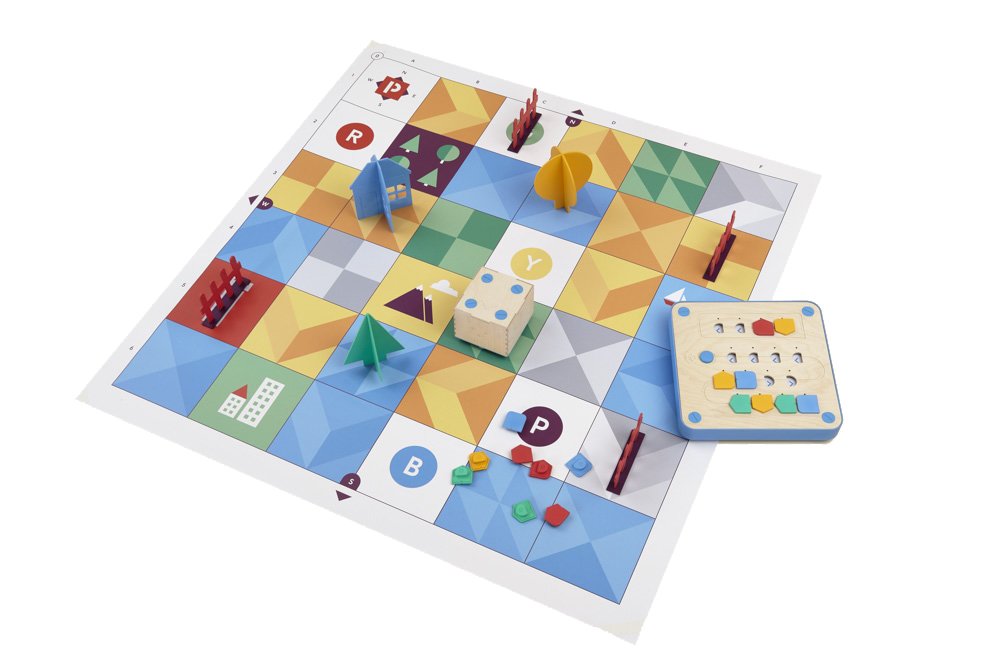 Автор: воспитательШинакова М.С. -1 кв. категорияс. Шурскол 2019г.Робот «Cubetto»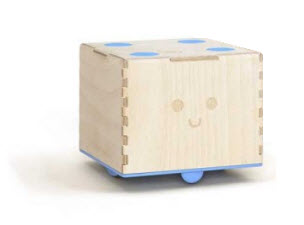 Дружелюбный деревянный робот, которым малыши сами могут управлять. Cubetto не умеет думать сам и двигается только так, как его запрограммирует ребёнок. На плоскость Cubetto удобно клеить наклейки (они есть в наборе) и крепить декоративные элементы, так чтобы он преображался. Интерфейсная доска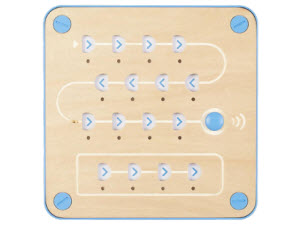 Интерфейсная доска – способ дистанционного управления Cubetto, через который дети могут давать ему команды. Это простая форма демонстрации причинно-следственных связей для детей. На доске в понятной и простой форме расположены ячейки, в которые вставляются функциональные блоки (команды для робота).Функциональные блоки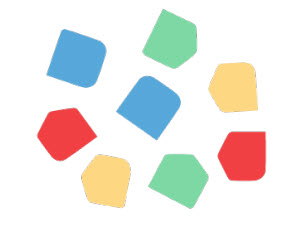 Функциональные блоки – это способ объяснить Cubetto, в каком направлении ему нужно идти по доске. Это элементы программного кода, которые можно потрогать руками. Каждый блок - это определённое действие. Чтобы создать программу, просто объедините их вместе! С их помощью ребёнок может давать Cubetto простые, конкретные команды, и это позволяет ему наглядно понять принцип программирования, превратить его из абстрактного понятия в осязаемое.Карта для путешествий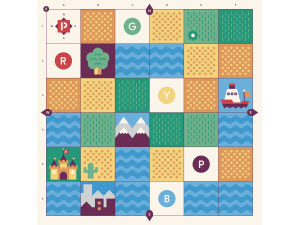 Карта для путешествий – красочное и интересное поле, по которому будет путешествовать Cubetto. Это бесконечное пространство для игр, фантазий и экспериментов, на котором можно делать что угодно – ставить препятствия и возводить замки, прокладывать маршруты и придумывать для Cubetto простые и сложные задания.Книга приключений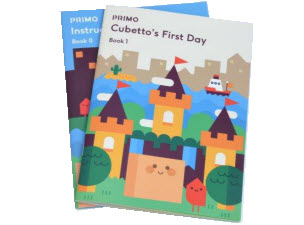 Книга приключений – понятное и исчерпывающее руководство для родителей. Оно поможет рассказать просто о сложном, открыть малышу захватывающий, удивительный и безграничный мир высоких технологий и подарить ребёнку успешное, комфортное и интересное будущее.